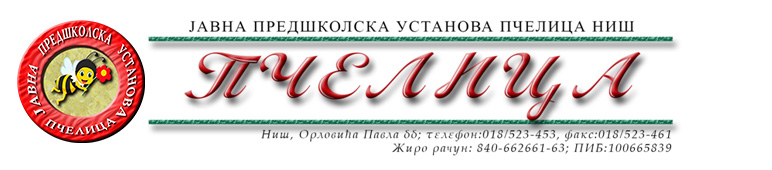 КОНКУРСНА ДОКУМЕНТАЦИЈА ЗА НАБАВКУ УСЛУГА БР. 2.2.115. КУПОВИНА ВРЕМЕНА ЗА ТЕЛЕВИЗИЈСКО ЕМИТОВАЊЕ ПРОГРАМА НА ЛОКАЛНОЈ ТЕЛЕВИЗИЈИ СА ТЕРИТОРИЈЕ ГРАДА НИШАОБРАЗАЦ ПОНУДЕ ЗА НАВАКУ УСЛУГА БР. 2.2.115. КУПОВИНА ВРЕМЕНА ЗА ТЕЛЕВИЗИЈСКО ЕМИТОВАЊЕ ПРОГРАМА НА ЛОКАЛНОЈ ТЕЛЕВИЗИЈИ СА ТЕРИТОРИЈЕ ГРАДА НИШАТЕХНИЧКА СПЕЦИФИКАЦИЈА     РОК ВАЖЕЊА ПОНУДЕ: _____________дана (не може бити краћи од 30 дана) од дана         отварања понуда.    РОК ПРУЖАЊА УСЛУГА: Одмах по достављању програмског садржаја који треба да се         емитује.У Нишу,   ____.____.2023.године      			       		ПОНУЂАЧМ.П.        	_____________________                                                                                      		(потпис овлашћеног лица)Под пуном материјалном и кривичном одговорношћу, као заступник понуђача, дајем следећуИ З Ј А В УПонуђач  _______________________________________из ____________________, у поступку  набавке услуга број 2.2.115. Куповина времена за телевизијско емитовање програма на локалној телевизији са територије града Ниша, испуњава све услове дефинисане конкурсном документацијом за предметну  набавку и то:да је регистрован је код надлежног органа, односно уписан у одговарајући регистар;да он и његов законски заступник није осуђиван за неко од кривичних дела као члан организоване криминалне групе, да није осуђиван за кривична дела против привреде, кривична дела против животне средине, кривично дело примања или давања мита и кривично дело преваре;да није изречена мера забране обављања делатности на снази у време објаве/слања позива за доставу понуде;да је измирио доспеле порезе, доприносе и друге јавне дажбине у складу са прописима Републике Србије или стране државе када има седиште на њеној територији;да је поштовао обавезе које произлазе из важећих прописа о заштити на раду, запошљавању и условима рада, заштити животне средине и гарантује да је ималац права интелектуалне својине;Понуђач овом Изјавом, под пуном материјалном и кривичном одговорношћу потврђује  да је понуду у поступку набавке услуга број 2.2.115. Куповина времена за телевизијско емитовање програма на локалној телевизији са територије града Ниша поднео потпуно независно и без договора са другим понуђачима или заинтересованим лицима.У Нишу,   ____.____.2023.године      			       		ПОНУЂАЧМ.П.        	_____________________                                                                                      		(потпис овлашћеног лица)                                                                                                                                                                       Број понуде Назив понуђачаАдреса седишта понуђачаОсоба за контактОдговорна особа/потписник уговораКонтакт телефонТекући рачун и назив банкеМатични бројПИБЕлектронска поштаРб.Oпис услуге Кoличинa Јед.цена бeз ПДВУкупнo без пдв1. Емитовање видео материјала на телевизији са територије града Ниша у циљу представљања васпитно-образовног рада Установе. Неопходно је емитовање припремљеног видо материјала о ЈПУ,,Пчелица'''Ниш у трајању од 30 минута, на телевизији, у периоду од 08:00 до 22:00 часова.4 емитовања УКУПНА ЦЕНА БЕЗ ПДВ-АУКУПНА ЦЕНА БЕЗ ПДВ-АУКУПНА ЦЕНА БЕЗ ПДВ-АИЗНОС ПДВ-АИЗНОС ПДВ-АИЗНОС ПДВ-АУКУПНА ЦЕНА СА ПДВ-ОМУКУПНА ЦЕНА СА ПДВ-ОМУКУПНА ЦЕНА СА ПДВ-ОМ